 Профессиональный мир женщинВ рамках празднования Международного женского дня 8 Марта центром занятости населения Темрюкского района была проведена ярмарка вакансий рабочих мест в “Профессиональный мир женщин”. В ярмарке приняли участие работодатели района: ГБУЗ “Темрюкская ЦРБ” МЗ КК, ДОЦ “Северянка” филиал ООО “Газпром трансгаз Сургут”, ООО “Кубань-вино”, ООО “Фламинго”, СП ОО Золотые пески ЦБ РФ п.Пересыпь, Таманский почтамт УФПС КК АО “Почта России”, Управление образованием. Вниманию участников были представлены 388 вакансий.В рамках деловой программы мероприятия были проведены: круглый стол для работодателей с обсуждением актуальных вопросов трудоустройства женщин; организованы консультации для граждан по вопросу открытия собственного дела, участию в общественных работах и временном трудоустройстве, трудовому законодательству и охране труда, возможности прохождения профессионального обучения. В рамках реализации национальных проектов “Демография” и “Старшее поколение” была организована работа консультационного пункта, о возможности прохождения профессионального обучения проинформировано 23 гражданина.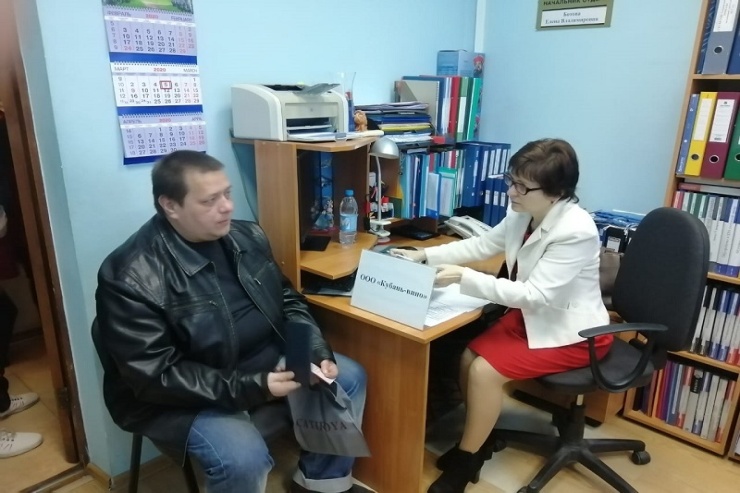 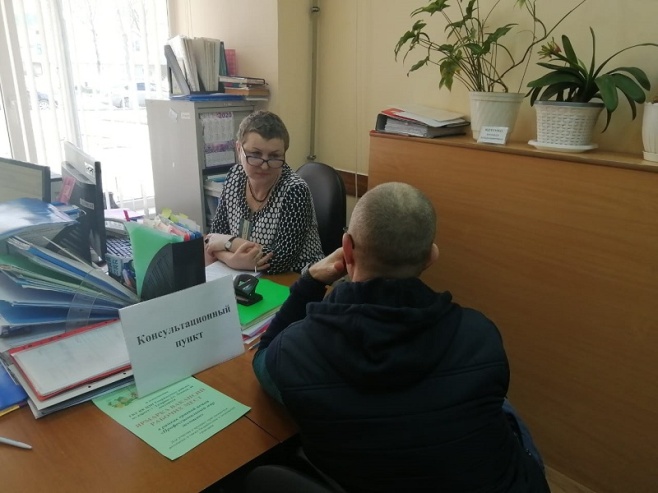 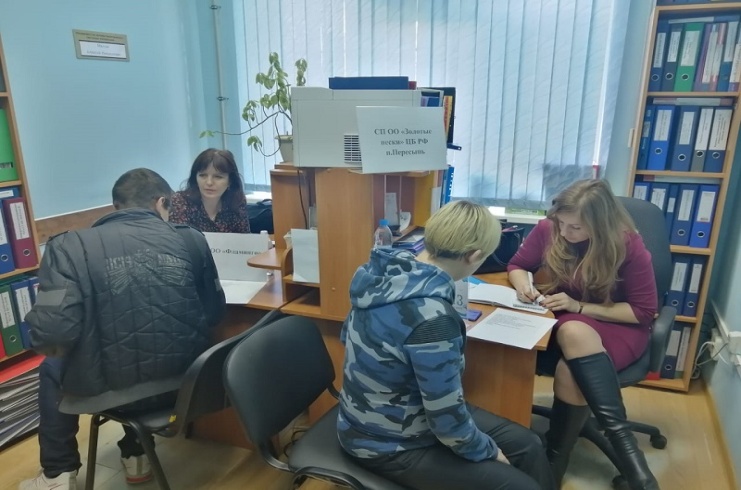 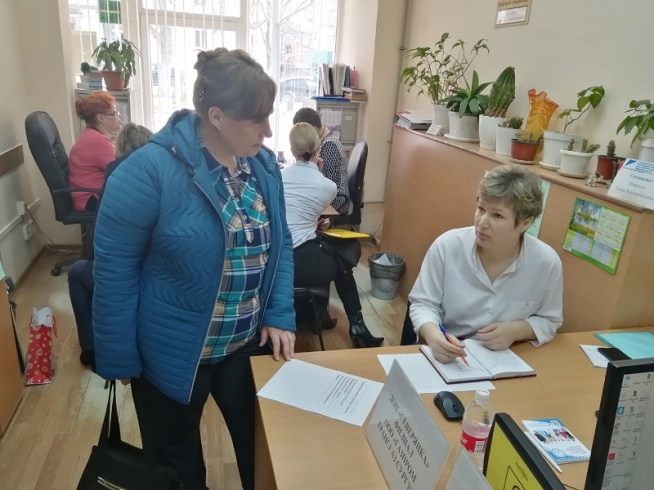 